BackgroundSince 1967, UNESCO has awarded International Literacy Prizes to more than 470 outstanding and innovative projects and initiatives of governments, NGOs and individuals across the world to promote literacy and dynamic literate societies.  Currently, the UNESCO International Literacy Prizes are:   The UNESCO King Sejong Literacy Prize (1989 – present) supported by the Government of the Republic of Korea to gives special consideration to the development and the use of mother-tongue in learning, education and training.  The UNESCO Confucius Prize for Literacy (2005 – present) supported by the government of the People’s Republic of China to gives special consideration to literacy for people in rural areas and out-of-school youth, particularly girls and women.Thematic focusIn 2016, Innovation in Literacy is the overall thematic focus of the UNESCO International Literacy Prizes. This focus reflects the importance of innovation in literacy in rapidly changing societies, economies and environments. Literacy involves a continuum of learning and proficiency levels. It is an integral part of lifelong learning and a wider set of competencies for life, work and sustainable development. The Prizes awarded in 2016 will recognize programmes or projects that demonstrate innovation in literacy in the context of Sustainable Development Goal 4–Education 2030 and the Agenda 2030 for Sustainable Development as a whole.Innovation often results when ideas are applied to satisfy the needs and expectation of individuals, societies and economies, however it is difficult to measure innovation given its constantly changing nature and environment. While there is no universal definition of innovation in education and literacy, several areas of innovation will be considered with reference to the strategic directions for translating the “2030 vision of literacy” into action adopted by UNESCO in 2015: (i) equitable access to quality literacy learning opportunities; (ii) approaches to the teaching and learning of literacy; (iii) monitoring and assessment; (iv) partnership including coordination of joint programmes, and sustained inter-sectoral efforts of multiple stakeholders at global, regional, national and sub-national levels; (v) mobilization, diversification and sustainability of funding; and (vi) use of technology in design, delivery and scale-up of literacy programmes. Application process Any interested and eligible individuals or organizations are invited to make applications. The process includes two specific stages. In the first stage, an applicant is encouraged to contact the Government of the Member State, via the National Commission for UNESCO, or an International Non-Governmental Organization (NGO) maintaining official relations with UNESCO to submit a completed submission form in English or French. In the second stage, a Government, through its National Commission, and/or an International NGO which receives one or more submission forms, will send up to three nominations for the UNESCO Confucius Prize for Literacy, and up to two nominations for the UNESCO King Sejong Literacy Prize to the Director-General of UNESCO through the Secretariat of the UNESCO International Literacy Prizes. Selection CriteriaThe Prizewinners are selected by the Director-General of UNESCO on the basis of recommendations made by an International Jury, composed of distinguished experts appointed by UNESCO’s Director-General, which meets in Paris once a year.The Prizes are awarded, each year, at an official ceremony held for the purpose on the International Literacy Day (8 September).The programme or project will be assessed by the Jury on the basis of the following criteria:In addition to these criteria, the programme or project should contribute to the thematic focus of the Prize for which the candidate is applying.   Eligibility Institutions, organizations and individuals promoting literacy through effective and innovative projects or programmes. Eligible programmes or projects should have a proven record of innovative work in the field of literacy for at least three years.As all applications require a formal nomination letter self-nomination is not accepted.The programmes/projects which have been awarded the UNESCO International Literacy Prizes in the past five years are not eligible. Note to applicants Please complete the form as fully and accurately as possible while respecting the word limits indicated. Answers to all of the questions are not required as some questions may not be relevant for every programme or project. However, all applicants should complete sections marked ‘essential’. The Secretariat of the International Literacy Prizes can be contacted by email: literacyprizes@unesco.org 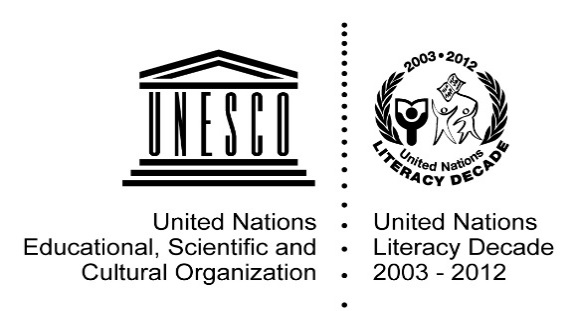 UNESCO International Literacy Prizes            2016Thematic Focus: Innovation in LiteracySubmission FormRelevance and robustness Quality of teaching and learning ImpactInnovative featuresSustainabilityPart 1. General information of the applicant (essential)Part 1. General information of the applicant (essential)1.1 Literacy Prize(s) applied for and the focus area(s) (please tick either one or two Prizes and the focus areas covered by the programme)1.1 Literacy Prize(s) applied for and the focus area(s) (please tick either one or two Prizes and the focus areas covered by the programme) UNESCO King Sejong Literacy Prize   UNESCO Confucius Prize for Literacy UNESCO King Sejong Literacy Prize   UNESCO Confucius Prize for Literacy1.2 Application submitted through (please tick one)1.2 Application submitted through (please tick one) Member State[type in the name of the Member State]       Non-Governmental Organization (NGO) maintaining official relations with UNESCO[type in the name of the NGO]      *Please identify an appropriate Member State or NGO, consulting the lists available at:List of National Commissions for UNESCO: http://www.unesco.org/ncp/index.php??lc=E&module=national_commissions&showall=1List of International Non-Governmental Organizations maintaining official relations with UNESCO: http://ngo-db.unesco.org/s/or/en Member State[type in the name of the Member State]       Non-Governmental Organization (NGO) maintaining official relations with UNESCO[type in the name of the NGO]      *Please identify an appropriate Member State or NGO, consulting the lists available at:List of National Commissions for UNESCO: http://www.unesco.org/ncp/index.php??lc=E&module=national_commissions&showall=1List of International Non-Governmental Organizations maintaining official relations with UNESCO: http://ngo-db.unesco.org/s/or/en1.3 Information on the applicant1.3 Information on the applicantName of implementing OrganizationType of organization/ individualPlease tick one: Government International Organization        Civil society organization  Business                                  Media Academia/research institution  Education institution Individual Other [Please specify]      Postal AddressCountryContact person[Name, Title, Department]      Email addressTelephoneWebsiteDescription of the nominated organization/ individual [Please provide a summary description in maximum 150 words.]Part 2. Information on the programme or project (essential)2.1 Name of the programme or project2.2 Brief summary of the programme or projectPlease explain the objective of the programme/project and its methodology.  (maximum 150 words)2.3 Main objectives of the programme or projectPlease list the main objectives of the programme/project (maximum five)2.4 DurationThe programme/project started in: [month/year]      The programme/project has a duration of: [years(months)]      2.5 Target groups / beneficiaries What are the groups of population targeted by the programme or project? Please tick one (or more) and specify: Youth (ages 15-24 but could be below and over) Adults (15+)  Elder adults (65+)  Women/girls Rural adults Indigenous populations Minority populations Marginalized populations Disabled Other [Please specify]      Please indicate the number of beneficiaries since the start of the programme:      Please indicate the number of beneficiaries in the last three years of the programme:      2.6 Geographical coverage of the programme or project  International [Please indicate the number of countries]       Regional [Please indicate the region and the number of regions covered]  National [Please indicate the name of the country(is) ]       Local [Please indicate the name of the local community(ies) and the number of local          Region(s) covered]      2.7 Essential elements of sustainable development* Please tick all of the relevant element(s) which are addressed by the programme or project  Dignity - To end poverty and fight inequalities (e.g. poverty eradication, addressing inequalities, including gender inequality)  People - Ensuring healthy lives, knowledge and inclusion of women and children (e.g. health)  Prosperity - To grow a strong, inclusive and transforming economy (e.g. vocational and livelihood skills development, income generation, agriculture)  Planet - To protect our ecosystems for all societies and our children (e.g. environmental protection, sustainable management of natural resources, sustainable consumption)    Justice - To promote safe and peaceful societies and strong institutions (e.g. citizenship, peace, human rights)    Partnership - To catalyze global solidarity for sustainable development (e.g. inclusive partnership, public-private partnership). *Synthesis Report of the UN Secretary-General on the Post-215 Agenda: “The Road to Dignity by 2030: Ending Poverty, Transforming All Lives and Protecting the Planet” https://sustainabledevelopment.un.org/majorgroups/post2015/synthesisreport2.8 Human resources Total number of the staff working on the programme If possible, please indicate a minimum level of remuneration (USD) for the types of staff working for the programme              Management:  USD      per  day /  week /  month /  year            Technical staff: USD       per  day /  week /  month /  year           Administration: USD       per  day /  week /  month /  year           Communication: USD       per  day /  week /  month /  year           Others (Please specify)              per  day /  week /  month /  year2.9 Budget and funding source(s)  Total budget of the programme/project: [USD]      Annual cost of the programme/project (most recent available figure)             Year      Cost (USD)      Main funding sources:    Any other resources received by the programme/project by partners? (e.g. in-kind contributions, secondment of staff)      2.10 Partnerships and/or networksPlease list the partnerships and/or networks involved (50 words)? (i.e. profiles of partners, extent of adoption of participatory and inclusive approaches)      2.11 Equity, equality and inclusion  Does the programme/project address socio-economic disparities, inequalities and exclusion?  Yes   No   If yes, please explain how. (maximum 50 words)      2.12 Gender equality Does the programme/project address gender equality?  Yes   No If yes, please explain how. (maximum 50 words)      2.13 Relevance of the programme to the needs identified  Please explain if and how the programme/project responds to the needs identified.   Needs at country level (e.g. national development strategy, national education        policy, literacy policy, language policy)  Needs at regional level   Needs at local/community level 2.14 What definition of literacy is used by the programme/project? Please explain (maximum 50 words)      2.15 Potential links of the programme/project with different learning pathwaysDoes the programme correspond to a certain level of the national qualifications framework, if such framework exists?    Yes (Please specify:      )                                                                              No Does the programme offer a certificate or a form of recognition, validation and accreditation to allow learners who successfully completed the programme to continue their learning in formal education systems or to enter the world of work?    Yes (Please specify:      )                                                                              No 2.16 Any recognition given to the programme or project Has the programme or any of its components (e.g. learning materials, pedagogy) been recognized by any external entity (e.g. prize, report, academic paper, article, speech). Please explain (maximum 50 words)      Part 3. Programme delivery – Teaching and learning  (essential) Teaching   (essential)What is the profile of the facilitators/teachers?  Volunteer   Paid   Full-time      Part-time  without any specific qualification  with qualification (Please specify:      )  Other, please specify:      Does the programme provide training for facilitators/teachers?  Yes  No If yes, please explain (e.g. how many facilitators/teachers trained? Number of days and hours, type of training) (Maximum 50 words)      What kind of teaching methodology is applied? (Maximum 50 words)  Programme or project content, materials and language What are curriculum/content components of the programme/project? (Maximum 50 words)      What kind of teaching/learning/reading materials are used? (Maximum 50 words)      What are the number of hours, frequency of lessons or events per week      hours per lesson/event      times per week Total number of hours       per weekWhat is the frequency of coaching and supervision (e.g. class visit)?        times per  week or  month Language used: Official language  Mother tongue  Other:      Please describe [in 50 words] the locations (accessibility) of the programme/project provided to the learners       LearnersHow many learners enrolled in the programme/project? Total       Number of girls/women       Age group      How many learners completed the programme/project? Total       Number of girls/women       Age group      How many learners who met criteria for successful completion?Total       Number of girls/women       Age group      Part 4. Impact Outcomes of learning  Does the programme/project recognize prior learning? If yes, how?              Yes  No Does the programme/project measure learners’ literacy skills levels?             Yes  No If yes, when are skills levels measured?              Before starting the programme/project             During the programme/project              At the end of the programme/project             After the programme/projectWhat are the assessment tool and methodologies used?  Developed by the programme/project  Adapted existing tools (Please specify:     )What are the major learning outcomes achieved by learners? (maximum 50 words)      What is the major impact of the programme/project on the learners and their environment (e.g. families, communities) (maximum 50 words)  Monitoring and evaluation of the programme/project What kind of monitoring and evaluation tools is the programme/project using?[Please describe in 50 words]      	What are the assessment tools and methodologies used in the programme/project?[Please describe in 50 words]      Has the programme/project already been evaluated?  Yes   No[Please describe in 50 words]      Is the programme/project having an impact at:  local level  national level  international level?Is the programme/project visible at:  local level  national level  international level?Part 5. Innovative features  Responsiveness to emerging issues Is the programme/project responsive to emerging needs and issues?  Yes   NoIf yes, please explain (maximum 50 words)       Innovative features of the programme or project (essential)Does the programme/project have any innovative features, for instance, for better outreach, pedagogy, materials, management and financing modality?  Yes   NoIf yes, please explain (maximum 50 words)       Use of ICT (Information and Communication Technologies)Does the programme/project use ICTs in an innovative manner?  Yes   NoIf yes, please explain (maximum 50 words)      Part 6. Sustainability  Vision and sustainabilityIs the programme/project based on a long-term vision?  Yes   NoIf yes, please explain (maximum 50 words)      Does the programme/project include components to ensure sustainability of its results and impacts?  Yes   NoIf yes, please explain (maximum 50 words)      Is a follow-up with learners after completion integrated into the programme/project design?  Yes   NoIf yes, please describe in 50 words       Programme or project expansion Has the programme/project already been replicated in a different places/country/region?  Yes   NoIf yes, please explain (maximum 50 words)       Future plansPlease describe the future plans of the programme/project, if any? (e.g. vision, scaling up, targets, resources, partners, timeframe) (maximum 50 words)    Literate environments Does this programme have any component to contribute to building a literate environment in which people can acquire, use, maintain and advance literacy skills? (e.g. library, free journals, space for learning in a community)  Yes   NoIf yes, please explain (maximum 50 words)      Part 7. Summary statement (essential)  Considering the overall theme of Innovation in Literacy and the focus areas of the Prizes, why does this programme or project merit a UNESCO Literacy Prize? (maximum 150 words)Part 8. Other information    8.1 List of supporting documents and materials attached to the application  Please indicate supporting documents and materials attached to the application Programme/project report(s)  Evaluation report(s)  Assessment tool  Evidence of recognition of the programme/project   Guides for teachers/facilitators  Materials for teaching and learning Videos / photos Innovative features Use of ICTs Sustainability Any other information     